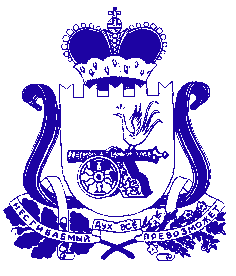 АДМИНИСТРАЦИЯ МУНИЦИПАЛЬНОГО ОБРАЗОВАНИЯ «КРАСНИНСКИЙ РАЙОН» СМОЛЕНСКОЙ ОБЛАСТИП О С Т А Н О В Л Е Н И Еот 07.02.2019 № 46О внесении изменений в муниципальную программу муниципального образования Краснинского городского поселения Краснинского района Смоленской области «Формирование современной городскойсреды на территории муниципальногообразования Краснинского городского поселения Краснинского района Смоленской области» на 2018-2022 годыВ соответствии с Бюджетным кодексом Российской Федерации, постановлением Администрации муниципального образования «Краснинский район» Смоленской области от 09 ноября 2018 года №597 «Об утверждении перечня муниципальных программ муниципального образования Краснинского городского поселения Краснинского района Смоленской области на 2019 год и на плановый период 2020 и 2021 годов», Администрация муниципального образования «Краснинский район» Смоленской области  постановляет:1. Наименование муниципальной программы муниципального образования Краснинского городского поселения Краснинского района Смоленской области «Формирование современной городской среды на территории муниципального образования Краснинского городского поселения Краснинского района Смоленской области» на 2018-2022 годы» изложить в следующей редакции: «Формирование современной городской среды на территории муниципального образования Краснинского городского поселения Краснинского района Смоленской области».2. Внести в муниципальную программу муниципального образования Краснинского городского поселения Краснинского района Смоленской области «Формирование современной городской среды на территории муниципального образования Краснинского городского поселения Краснинского района Смоленской области», утвержденную постановлением Администрации муниципального образования Краснинского городского поселения Краснинского района Смоленской области от 26.12.2017 № 761 «Об утверждении муниципальной программы муниципального образования Краснинского городского поселения Краснинского района Смоленской области «Формирование современной городской среды на территории муниципального образования Краснинского городского поселения Краснинского района Смоленской области на 2018-2022 годы», следующие изменения:Муниципальную программу муниципального образования Краснинского городского поселения Краснинского района Смоленской области «Формирование современной городской среды на территории муниципального образования Краснинского городского поселения Краснинского района Смоленской области» изложить в новой редакции (прилагается).3. Данное постановление вступает в силу со дня подписания и подлежит обнародованию путем размещения на официальном сайте Администрации муниципального образования «Краснинский район» Смоленской области в информационно-телекоммуникационной сети «Интернет».4. Контроль за исполнением настоящего постановления возложить на начальника отдела городского хозяйства Администрации муниципального образования «Краснинский район» Смоленской области М.А. Исаченкова.Глава муниципального образования«Краснинский район»Смоленской области                                                             С.В. АрхипенковПриложение № 1                                                                                                            к постановлению Администрациимуниципального образования "Краснинский район" Смоленской областиот___________№_____Муниципальная программа«Формирования современной городской среды на территории муниципального образования Краснинского городского поселения Краснинского района Смоленской областина 2018-2022 годы»в рамках реализации приоритетного проекта «Формирование комфортной городской среды» пгт  Красный2019 годПАСПОРТмуниципальной программы муниципального образования Краснинского городского поселения Краснинского района Смоленской области «Формирование современной городской среды на территории муниципального образования Краснинского городского поселения Краснинского района Смоленской области»I.Общая характеристика социально-экономической сферы реализации муниципальнойБлагоустройство дворовых территорий и территорий общего пользования Краснинского городского поселения Краснинского района Смоленской области необходимо для создания безопасной, удобной и привлекательной среды муниципального образования «Краснинский район».Важнейшее место в обеспечении условий комфортного проживания граждан занимает формирование современной городской среды. В поселке Красный насчитывается около 33 многоквартирных домов, основная часть которых построена более 40 лет назад.Текущее состояние большинства дворовых территорий поселка Красный не соответствует современным требованиям, предъявляемым к местам проживания граждан, установленным нормами Градостроительного и Жилищного кодексов Российской Федерации. Значительная часть асфальтобетонного покрытия дворовых территорий многоквартирных домов имеет высокую степень износа (более 70%), так как срок службы дорожных покрытий у многоквартирных домов истек.В ряде дворов отсутствует освещение придомовых территорий, необходимый набор малых форм и обустроенных площадок.В вопросах благоустройства пгт Красный имеется ряд проблем, а именно: низкий уровень общего благоустройства дворовых территории, низкий уровень экономической привлекательности территории общего пользования из-за наличия инфраструктурных проблем.В настоящее время требуется комплексный подход к благоустройству, включающий в себя:благоустройство дворовых территорий, включая минимальный перечень работ по благоустройству дворовых территорий, а именно: ремонт автомобильных дорог, образующих проезды к территориям, прилегающим к многоквартирным домам; ремонт тротуаров, расположенных на дворовых территориях многоквартирных домов; обеспечение освещения дворовых территорий; установка скамеек, урн для мусора;благоустройство территорий общего пользования, а именно: ремонт автомобильных дорог общего пользования, ремонт городских тротуаров, обеспечение освещения территорий общего пользования, установка скамеек, урн для мусора, оборудование городских автомобильных парковок, озеленение территорий общего пользования, иные виды работ.Высокое качество жизни и здоровья населения могут быть обеспечены только при условии комплексного решения проблем благоустройства территорий поселка Красный. В настоящее время места отдыха населения, объекты внешнего благоустройства не в полной мере обеспечивают комфортные условия для жизни и деятельности населения.Основным методом решения проблемы должно стать благоустройство дворовых территорий многоквартирных домов и территорий общего пользования, которое представляет из себя совокупность мероприятий, направленных на создание и поддержание функционально, экологически и эстетически организованной городской среды, улучшение содержания и безопасности дворовых территорий, территорий общего пользования.Оценка сферы благоустройства территорий в поселке Красный за 2017 год характеризуется следующими показателями:количество и площадь благоустроенных дворовых территорий многоквартирных домов (полностью освещенных, оборудованных местами для проведения досуга и отдыха разными группами населения (спортивные площадки, детские площадки и т.д.), малыми архитектурными формами) - 0/0 ед./га;доля благоустроенных дворовых территорий многоквартирных домов поселка Красный от общего количества дворовых территорий многоквартирных домов - 0 %;доля населения, проживающего в муниципальном жилом фонде с благоустроенными дворовыми территориями, от общей численности населения поселка Красный -0 %;доля и площадь благоустроенных территорий общего пользования от общего количества таких территорий - 0/0 %/га;доля территорий общего пользования (парк, сквер, и т.д.) от общего количества таких территорий, нуждающихся в благоустройстве - 100 %.II. Приоритеты региональной политики в сфере реализации муниципальной программы, цели, целевые показатели, описание ожидаемых конечных результатов, сроки и этапы реализации муниципальной программыВ рамках ежегодного послания Федеральному Собранию Российской Федерации Президентом Российской Федерации было объявлено о совершенствовании городской среды как одного из приоритетных направлений национального развития. Перед органами местного самоуправления была поставлена задача кардинально улучшить условия жизни в городах России: повысить качество общественных пространств, социальной и транспортной инфраструктуры, рядовой и знаковой застройки.Приведение в надлежащее состояние благоустроенных дворовых территорий многоквартирных домов поселка Красный, территорий общего пользования является важным фактором при формировании благоприятной экологической и эстетической городской среды.Принимаемые в последнее время меры по частичному благоустройству дворовых территорий, территорий общего пользования не приводили к должному результату, поскольку не были основаны на последовательном подходе к решению проблемы и не позволяли консолидировать денежные средства для достижения поставленной цели.Реализация муниципальной программы позволит создать благоприятные условия среды обитания, повысить комфортность проживания населения поселка Красный, увеличить площадь озеленения территорий, обеспечить более эффективную эксплуатацию жилых домов, улучшить условия для отдыха и занятий спортом жителей поселка Красный.Целью муниципальной программы «Формирование современной городской среды» на 2017-2024 годы является повышение качества и комфорта городской среды на территории муниципального образования Краснинского городского поселения Краснинского района Смоленской области.Цель подпрограммы соответствует вопросам местного значения в сфере благоустройства, определенным в Федеральном законе от 06.10.2003 № 131-Ф3 «Об общих принципах организации местного самоуправления в Российской Федерации», стратегическим целям муниципальной политики муниципального образования Краснинского городского поселения Краснинского района Смоленской области в сфере благоустройства.Достижение поставленной цели будет реализовываться по средствам решения следующих задач:обеспечение формирования единого облика муниципального образования Краснинского городского поселения Краснинского района Смоленской области;повышения уровня благоустройства дворовых территорий многоквартирных домов;повышение благоустройства территорий общего пользования;повышение уровня вовлеченности заинтересованных граждан, организаций в реализацию мероприятий по благоустройству территории муниципального образования Краснинского городского поселения Краснинского района Смоленской области.Целевые показатели реализации муниципальной программы:количество благоустроенных дворовых территорий многоквартирных домов;доля благоустроенных дворовых территорий от общего количества дворовых территорий многоквартирных домов;количество благоустроенных территорий общего пользования;доля трудового участия заинтересованных лиц в выполнении минимального перечня работ по благоустройству дворовых территорий многоквартирных домов;объем финансового участия заинтересованных лиц в выполнении дополнительного перечня работ по благоустройству дворовых территорий многоквартирных домов.Целевые показатели реализации муниципальной программы представлены в приложении № 2 к муниципальной программе.Ожидаемыми конечными результатами реализации программы являются:количество благоустроенных дворовых территорий многоквартирных домов - 21 ед.;доля благоустроенных дворовых территорий от общего количества дворовых территорий многоквартирных домов - 100 %;количество благоустроенных территорий общего пользования - 6 ед.;доля трудового участия заинтересованных лиц в выполнении минимального  перечня работ по благоустройству дворовых территорий многоквартирных домов - 30 %;объем финансового участия заинтересованных лиц в выполнении дополнительного перечня работ по благоустройству дворовых территорий многоквартирных домов - 5 %.Сроки реализации муниципальной программы - 2017 - 2024 годы, этапы реализации муниципальной программы не выделены.При реализации муниципальной программы на достижение ее целей и задач могут повлиять риски, обусловленные:изменением действующего законодательства;изменением активности и культуры поведения населения;невыполнением или неполным выполнением исполнителями обязательств по договорам в части срыва сроков реализации проектов;недостаточностью финансирования из бюджетных источников.III. Обобщенная характеристика основных мероприятий муниципальной программыВ состав муниципальной программы «Формирование современной городской среды на территории муниципального образования Краснинского городского поселения Краснинского района Смоленской области» входят следующие подпрограммы:«Благоустройство дворовых территорий муниципального образования Краснинского городского поселения Краснинского района Смоленской области».         2.«Обустройство общественных территорий муниципального образования Краснинского городского поселения Краснинского района Смоленской области». План мероприятий программы изложен в приложении № 3 к программе.IV. Обоснование ресурсного обеспечения муниципальной программы Реализация мероприятий муниципальной программы осуществляется за счет средств федерального, областного бюджетов, бюджета городского поселения и внебюджетных источников. Внебюджетные источники определены средствами физических и юридических лиц, принимающих участие в реализации мероприятий программы.Объем финансирования программы составляет251,5 тыс. руб. в том числе:средства бюджета городского поселения – 251,5 тыс. руб.,средства федерального бюджета и бюджета Смоленской области – 0,0 тыс. руб.внебюджетные источники – 0,0 тыс. руб. В том числе по годам:2017 год всего - 0,0 тыс. руб.средства бюджета городского поселения – 0,0 тыс. руб.;средства федерального бюджета и областного бюджета – 0,0 тыс. руб.;внебюджетные источники – 0,0 тыс. руб.;год всего – 0,0 тыс. руб.средства бюджета городского поселения – 0,0 тыс. руб.;средства федерального бюджета и областного бюджета – 0,0 тыс. руб.;внебюджетные источники – 0,0 тыс. руб.;2019 год всего – 251,5 тыс. руб.средства бюджета городского поселения – 251,5 тыс. руб.;средства федерального бюджета и областного бюджета – 0,0 тыс. руб.;внебюджетные источники – 0,0 тыс. руб.;2020 года всего – 0,0 тыс. руб.средства бюджета городского поселения – 0,0 тыс. руб.;средства федерального бюджета и областного бюджета – 0,0 тыс. руб.;внебюджетные источники – 0,0 тыс. руб.;2021 года всего – 0,0 тыс. руб.средства городского поселения – 0,0 тыс. руб.;средства федерального бюджета и областного бюджета – 0,0 тыс. руб.;внебюджетные источники – 0,0 тыс. руб.;2022 год всего – 0,0 тыс. руб.средства городского поселения – 0,0 тыс. руб.;средства федерального бюджета и областного бюджета – 0,0 тыс. руб.;- внебюджетные источники – 0,0 тыс. руб.;2023 года всего – 0,0 тыс. руб.средства городского поселения – 0,0 тыс. руб.;средства федерального бюджета и областного бюджета – 0,0 тыс. руб.;внебюджетные источники – 0,0 тыс. руб.;2024 год всего – 0,0 тыс. руб.средства городского поселения – 0,0 тыс. руб.;средства федерального бюджета и областного бюджета – 0,0 тыс. руб.;- внебюджетные источники – 0,0 тыс. руб.Объемы финансирования мероприятий программы подлежат уточнению при формировании федерального, областного и местного бюджетов на соответствующий финансовый год.V. Основные меры правового регулирования в сфере реализации муниципальной программыПравовое регулирование реализации мероприятий муниципальной Программы осуществляется на основании следующих нормативных актов:Конституция Российской Федерации;Жилищный кодекс Российской Федерации;Градостроительный кодекс Российской Федерации;Бюджетный кодекс Российской Федерации;постановление Правительства Российской Федерации от 10.02.2017 № 169 «Об утверждении Правил предоставления и распределения субсидий из федерального бюджета бюджетам субъектов Российской Федерации на поддержку государственных программ субъектов Российской Федерации и муниципальных программ формирования современной городской среды».Необходимость разработки дополнительных нормативных правовых актов муниципального образования будет определяться в процессе реализации Программы в соответствии с изменениями законодательства Российской Федерации и Смоленской области.VI. Применение мер государственного регулирования в сфере реализации муниципальной программыНалоговые, тарифные, кредитные и иные меры муниципального регулирования в рамках реализации муниципальной программы «Формирование современной городской среды» не предусмотрены.  VII. Подпрограммы муниципальной программы VII.I. Паспорт подпрограммы «Благоустройство дворовых территорий муниципального образования Краснинского городского поселения Краснинского района Смоленской области»VII.I.I Общая характеристика социально-экономической сферыреализации подпрограммыВ последнее время на территории пгт Красный устанавливаются элементы благоустройства (скамейки, урны),но, несмотря на это, большинство объектов внешнего благоустройства поселка, таких как пешеходные зоны, зоны отдыха, инженерные коммуникации и иные объекты благоустройства, до настоящего времени не обеспечивают комфортных условий для жизни и деятельности населения и нуждаются в благоустройстве.В целях обеспечения безопасной эксплуатации объектов и сохранения их эстетического вида требуется проведение ряда мероприятий, связанных с благоустройством объектов.В целях улучшения внешнего облика территорий поселения необходимо продолжать восстановление и новое устройство детских игровых площадок, установку малых архитектурных форм и т.д.Одним из вариантов решения вопросов благоустройства территорий является привлечение жителей поселения к участию в реализации муниципальных программ.VII.I.II. Цели и целевые показатели реализации подпрограммыЦелью подпрограммы является повышение уровня благоустройства дворовых территорий многоквартирных домов Краснинского городского поселения Краснинского района Смоленской области.Целевые показатели: - количество благоустроенных дворовых территорий многоквартирных домов; -доля благоустроенных дворовых территорий от общего количества дворовых территорий многоквартирных домов;   - доля трудового участия заинтересованных лиц в выполнении минимального перечня работ по благоустройству дворовых территорий многоквартирных домов;            - объем финансового участия заинтересованных лиц в выполнении дополнительного перечня работ по благоустройству дворовых территорий многоквартирных домов.VII.I.III. Перечень основных мероприятий подпрограммыОсновным мероприятием подпрограммы является благоустройство дворовых территорий многоквартирных домов муниципального образования Краснинскогогородского поселения Краснинского района Смоленской области.Подробный перечень мероприятий подпрограммы с указанием сроков их реализации и ожидаемых результатов изложен в приложении № 3 к Программе.Минимальный перечень работ по подпрограмме предлагаемых к размещению на дворовой территории состоит:ремонт дворовых проездов;обеспечение освещения дворовых территорий;установка скамеек;установка урн для мусора.Дополнительный перечень работ по благоустройству дворовых территорий многоквартирных домов состоит:оборудование детских и(или) спортивных площадок, автомобильных парковок;озеленение территорий;иные виды работ.Включение мероприятий в муниципальную программу осуществляется в соответствии с постановлением Администрации муниципального образования «Краснинский район» Смоленской области от 14.11.2017 года № 642 «Об утверждении Порядка и сроков представления, рассмотрения и оценки предложений заинтересованных лиц о включении дворовой территории в муниципальную программу «Формирование современной городской среды» на 2018-2022 годы», и по результатам общественных обсуждений при выборе объектов благоустройства и составе работ.Предложения граждан по включению дворовых территорий в муниципальную программу, подготовленные в рамках минимального перечня работ, могут включать все или несколько видов работ, предусмотренных минимальным перечнем работы.При предоставлении предложений граждан по включению дворовых территорий в муниципальную программу, подготовленные в рамках дополнительного перечня работ, предоставление предложений в рамках минимального перечня не является обязательным.Финансовое (трудовое) участие граждан, организаций в выполнении мероприятий по благоустройству дворовых территорий подтверждается документально в зависимости от формы такого участия.В качестве документов, подтверждающих финансовое участие, могут быть представлены копии платежных поручений о перечислении средств или внесении средств на счет, открытый в порядке, установленном муниципальным образованием, копия ведомости сбора средств с физических лиц, которые впоследствии также вносятся на счет, открытый в порядке, установленном муниципальным образованием.Кроме финансового (денежного) вклада вклад может быть внесен в неденежной форме. В частности, этом может быть:выполнение жителями неоплачиваемых работ, не требующих специальной квалификации, как например: подготовка объекта (дворовой территории) к началу работ (земляные работы, снятие старого оборудования, уборка мусора), и другие работы (покраска оборудования, озеленение территории, посадка деревьев, охрана объекта);предоставление строительных материалов, техники и т.д.;обеспечение благоприятных условий для работы подрядной организации, выполняющей работы и для ее работников (горячий чай, печенье и т.д.)С учетом обсуждений с представителями заинтересованных лиц подготавливается и утверждается дизайн-проект благоустройства каждой дворовой территории, включенной в муниципальную программу.В дизайн-проект включается текстовое и визуальное описание проекта благоустройства, в том числе концепция проекта и перечень (в том числе визуализированный) элементов благоустройства, предполагаемых к размещению на соответствующей территории.VII.I.IV. Обоснование ресурсного обеспечения подпрограммыРеализация мероприятий муниципальной подпрограммы осуществляется за счет средств федерального, областного бюджетов, бюджета городского поселения и внебюджетных источников. Внебюджетные источники определены средствами физических и юридических лиц, принимающих участие в реализации мероприятий программы.Объем финансирования подпрограммы составляет – 251,5 тыс. руб. в том числе:- средства бюджета городского поселения – 251,5 тыс. руб.,- средства федерального бюджета и бюджета Смоленской области – 0,0 тыс. руб.- внебюджетные источники – 0,0 тыс. руб. В том числе по годам:год всего – 0,0 тыс. руб.- средства бюджета городского поселения – 0,0 тыс. руб.;- средства федерального бюджета и областного бюджета – 0,0 тыс. руб.;- внебюджетные источники – 0,0 тыс. руб.;год всего – 0,0 тыс. руб.- средства бюджета городского поселения – 0,0 тыс. руб.;- средства федерального бюджета и областного бюджета – 0,0 тыс. руб.;- внебюджетные источники – 0,0 тыс. руб.;год всего – 251,5 тыс. руб.- средства бюджета городского поселения – 251,5 тыс. руб.;- средства федерального бюджета и областного бюджета – 0,0 тыс. руб.;- внебюджетные источники – 0,0 тыс. руб.;год всего – 0,0 тыс. руб.- средства бюджета городского поселения – 0,0 тыс. руб.;- средства федерального бюджета и областного бюджета – 0,0 тыс. руб.;- внебюджетные источники – 0,0 тыс. руб.;год всего – 0,0 тыс. руб.- средства городского поселения – 0,0 тыс. руб.;- средства федерального бюджета и областного бюджета – 0,0 тыс. руб.;- внебюджетные источники – 0,0 тыс. руб.;год всего – 0,0 тыс. руб.- средства городского поселения – 0,0 тыс. руб.;- средства федерального бюджета и областного бюджета – 0,0 тыс. руб.;- внебюджетные источники – 0,0 тыс. руб.год всего – 0,0 тыс. руб.- средства городского поселения – 0,0 тыс. руб.;- средства федерального бюджета и областного бюджета – 0,0 тыс. руб.;- внебюджетные источники – 0,0 тыс. руб.;год всего – 0,0 тыс. руб.- средства городского поселения – 0,0 тыс. руб.;- средства федерального бюджета и областного бюджета – 0,0 тыс. руб.;- внебюджетные источники – 0,0 тыс. руб.Объемы финансирования мероприятий подпрограммы подлежат уточнению при формировании федерального, областного и местного бюджетов на соответствующий финансовый год.VII.II. Паспорт подпрограммы «Обустройство общественных территорий муниципального образования Краснинского городского поселения Краснинского района Смоленской области»VII.II.I. Общая характеристика социально-экономической сферыреализации подпрограммыБлагоустройство территорий общего пользования муниципального образования Краснинскоегородское поселение необходимо для создания безопасной, удобной и привлекательной среды города.Реализация мероприятий по содержанию территорий, а также по проектированию и размещению объектов благоустройства, направленных на обеспечение и повышение комфортности условий проживания граждан, поддержание и улучшение санитарного и эстетического состояния территории, является одной из основ социальной стабильности в Смоленской области и в частности в Краснинском городском поселении Краснинского района Смоленской области.Анализ сектора благоустройства показал, что в последние годы в поселке Красный проводилась целенаправленная работа по благоустройству территорий общего пользования. В то же время в вопросах благоустройства имеется ряд проблем, а именно: низкий уровень экономической привлекательности территорий общего пользования из-за наличия инфраструктурных проблем.Финансирование за счет средств федерального, областного и местного бюджетов проектов обустройства мест массового посещения граждан в приоритетном порядке направлено на повышение доли площади благоустроенных территорий общего пользования и увеличение их площади.Приоритет отдан проектам благоустройства территорий общего пользования, где будет обеспечено наибольшее трудовое участие граждан, организаций в выполнении мероприятий по обустройству территорий общего пользования.VII.II.II. Цели и целевые показатели реализации подпрограммыЦелью подпрограммы является повышение качества и комфорта городской среды на территории муниципального образования Краснинского городского поселения Краснинского района Смоленской области.Целевой показатель реализации муниципальной подпрограммы - количество благоустроенных территорий общего пользования на территории муниципального образования Краснинское городское поселение Краснинского района Смоленской области.VII.II.III. Перечень основных мероприятий подпрограммыОсновным мероприятием подпрограммы является обустройство общественных территорий муниципального образования Краснинского городского поселения Краснинского района Смоленской области.Подробный перечень мероприятий подпрограммы с указанием сроков их реализации и ожидаемых результатов изложен в приложении № 3 к Программе.Включение мероприятий в муниципальную программу осуществляется в соответствии с постановлением Администрации муниципального образования «Краснинскийрайон» Смоленской области от 14 ноября 2017 года № 642 «Об утверждении Порядка и сроков представления, рассмотрения и оценки предложений заинтересованных лиц о включении наиболее посещаемой общественной территории в муниципальную программу «Формирование современной городской среды».VII.II.IV. Обоснование ресурсного обеспечения подпрограммыРеализация мероприятий муниципальной подпрограммы осуществляется за счет средств федерального, областного бюджетов и бюджета городского поселения.Внебюджетные источники определены средствами физических и юридических лиц, принимающих участие в реализации мероприятий программы.Объем финансирования подпрограммы составляет –0,0 тыс. руб. в том числе:- средства бюджета городского поселения – 0,0 тыс. руб.,- средства федерального бюджета и бюджета Смоленской области – 0,0 тыс. руб.- внебюджетные источники – 0,0 тыс. руб. В том числе по годам:год всего – 0,0 тыс. руб.- средства бюджета городского поселения – 0,0 тыс. руб.;- средства федерального бюджета и областного бюджета – 0,0 тыс. руб.;- внебюджетные источники – 0,0 тыс. руб.год всего – 0,0 тыс. руб.- средства бюджета городского поселения – 0,0 тыс. руб.;- средства федерального бюджета и областного бюджета – 0,0 тыс. руб.;- внебюджетные источники – 0,0 тыс. руб.год всего – 0,0 тыс. руб.- средства бюджета городского поселения – 0,0 тыс. руб.;- средства федерального бюджета и областного бюджета – 0,0 тыс. руб.;- внебюджетные источники – 0,0 тыс. руб.год всего – 0,0 тыс. руб.- средства бюджета городского поселения – 0,0 тыс. руб.;- средства федерального бюджета и областного бюджета – 0,0 тыс. руб.;- внебюджетные источники – 0,0 тыс. руб.год всего – 0,0 тыс. руб.- средства городского поселения – 0,0 тыс. руб.;- средства федерального бюджета и областного бюджета – 0,0 тыс. руб.;- внебюджетные источники – 0,0 тыс. руб.;год всего – 0,0 тыс. руб.- средства городского поселения – 0,0 тыс. руб.;- средства федерального бюджета и областного бюджета – 0,0 тыс. руб.;- внебюджетные источники – 0,0 тыс. руб.год всего – 0,0 тыс. руб.- средства городского поселения – 0,0 тыс. руб.;- средства федерального бюджета и областного бюджета – 0,0 тыс. руб.;- внебюджетные источники – 0,0 тыс. руб.;год всего – 0,0 тыс. руб.- средства городского поселения – 0,0 тыс. руб.;- средства федерального бюджета и областного бюджета – 0,0 тыс. руб.;- внебюджетные источники – 0,0 тыс. руб.Объемы финансирования мероприятий подпрограммы подлежат уточнению при формировании федерального, областного и местного бюджетов на соответствующий финансовый год.Приложение № 2                                                                                                            к постановлению Администрациимуниципального образования "Краснинский район" Смоленской областиот___________№_____Целевые показатели реализации муниципальной программы «Формирование современной городской среды на территории муниципального образования Краснинского городского поселения Краснинского района Смоленской области»Приложение № 3                                                                                                            к постановлению Администрациимуниципального образования "Краснинский район" Смоленской областиот___________№_____ПЛАНреализации муниципальной программы на 2018 -2022 годы «Формирование современной городской среды на территории муниципального образования Краснинского городского поселения Краснинского района Смоленской области»Администратор муниципальной программы Отдел городского хозяйства Администрации муниципального образования «Краснинский район» Смоленской областиОтветственные исполнители муниципальной программыОтдел городского хозяйства Администрации муниципального образования «Краснинский район» Смоленской областиИсполнители основных мероприятий муниципальной программыОтдел городского хозяйства Администрации муниципального образования «Краснинский район» Смоленской областиЦель муниципальной программыПовышение качества и комфорта городское среды на территории Краснинского городского поселения Краснинского района Смоленской области.Задачи муниципальной программы - Обеспечение формирования единого облика муниципального образования Краснинского городского поселения Краснинского района Смоленской области; - Повышение уровня благоустройства дворовых территорий многоквартирных домов;- Повышение благоустройства территорий общего пользования;- Повышение уровня вовлечения заинтересованных граждан, организаций в реализацию мероприятий по благоустройству территории Краснинского городского поселения Краснинского района Смоленской области.Подпрограммы муниципальной программы1. Благоустройство дворовых территорий муниципального образования Краснинского  городского поселения Краснинского района Смоленской области.2. Обустройство общественных территорий муниципального образования Краснинского городского поселения Краснинского района Смоленской области.Целевые показатели муниципальной программы- количество благоустроенных дворовых территорий многоквартирных домов;доля благоустроенных дворовых территорий от общего количества дворовых территорий многоквартирных домов;- количество благоустроенных территорий общего пользования;- доля трудового участия заинтересованных лиц в выполнении минимального перечня работ по благоустройству дворовых территорий многоквартирных домов;Срок реализации муниципальной программы2017-2024 годыОбъемы бюджетных ассигнований муниципальной программы (по годам реализации и в разрезе источников фонансирования)Объем финансирования программы составляет251,5 тыс. руб. в том числе:средства бюджета городского поселения – 251,5 тыс. руб.,средства федерального бюджета и бюджета Смоленской области – 0,0 тыс. руб.внебюджетные источники – 0,0 тыс. руб. В том числе по годам:год всего – 0,0 тыс. руб.средства бюджета городского поселения – 0,0 тыс. средства федерального бюджета и областного бюджета – 0,0 тыс. руб.;внебюджетные источники – 0,0 тыс. руб.год всего – 0,0 тыс. руб.средства бюджета городского поселения – 0,0 тыс. руб.;средства федерального бюджета и областного бюджета – 0,0 тыс. руб.;внебюджетные источники – 0,0 тыс. руб.год всего – 251,5 тыс. руб.средства бюджета городского поселения – 251,5 тыс. руб.;средства федерального бюджета и областного бюджета – 0,0 тыс. руб.;внебюджетные источники – 0,0 тыс. руб.года всего – 0,0 тыс. руб.средства бюджета городского поселения – 0,0 тыс. руб.;средства федерального бюджета и областного бюджета – 0,0 тыс. руб.;внебюджетные источники – 0,0 тыс. руб.года всего – 0,0 тыс. руб.средства городского поселения – 0,0 тыс. руб.;средства федерального бюджета и областного бюджета – 0,0 тыс. руб.;внебюджетные источники – 0,0 тыс. руб.;год всего – 0,0 тыс. руб.средства городского поселения – 0,0 тыс. руб.;средства федерального бюджета и областного бюджета – 0,0 тыс. руб.;- внебюджетные источники –0,0 тыс. руб. год всего – 0,0 тыс. руб.средства городского поселения – 0,0 тыс. руб.;средства федерального бюджета и областного бюджета – 0,0 тыс. руб.;- внебюджетные источники –0,0 тыс. руб. год всего – 0,0 тыс. руб.средства городского поселения – 0,0 тыс. руб.;средства федерального бюджета и областного бюджета – 0,0 тыс. руб.;- внебюджетные источники –0,0 тыс. руб.Ожидаемые результаты реализации муниципальной программы- количество благоустроенных дворовых территорий многоквартирных домов – 21 ед.;- доля благоустроенных дворовых территорий от общего количества многоквартирных домов - 100%;- количество благоустроенных территорий общего пользования – 6 ед.;- доля трудового участия заинтересованных лиц в выполнении минимального перечня работ по благоустройству дворовых территорий многоквартирных домов – 30%;- объем финансового участия заинтересованных лиц в выполнении дополнительного перечня работ по благоустройству дворовых территорий многоквартирных домов – 5%.Ответственные исполнители  подпрограммы Отдел городского хозяйства Администрации муниципального образования «Краснинский район» Смоленской областиИсполнители основных мероприятий подпрограммыОтдел городского хозяйства Администрации муниципального образования «Краснинский район» Смоленской областиЦели муниципальной подпрограммыПовышение уровня благоустройства дворовых территорий многоквартирных домов Краснинского городского поселения Краснинского района Смоленской областиЦелевые показатели реализации муниципальной подпрограммыколичество благоустроенных дворовых территорий многоквартирных домов;доля благоустроенных дворовых территорий от общего количества дворовых территорий многоквартирных домов;доля трудового участия заинтересованных лиц в выполнении минимального перечня работ по благоустройству дворовых территорий многоквартирных домов;объем финансового участия заинтересованных лиц в выполнении дополнительного перечня работ по благоустройству дворовых территорий многоквартирных домов.Сроки (этапы) реализации муниципальной подпрограммы2017-2024 годыОбъемы ассигнований муниципальной подпрограммы (по годам реализации и в разрезе источников фонансирования)Объем финансирования программы составляет251,5 тыс. руб. в том числе:средства бюджета городского поселения – 251,5 тыс. руб.,средства федерального бюджета и бюджета Смоленской области – 0,0 тыс. руб.внебюджетные источники – 0,0 тыс. руб. В том числе по годам:год всего – 0,0 тыс. руб.средства бюджета городского поселения – 0,0 тыс. средства федерального бюджета и областного бюджета – 0,0 тыс. руб.;внебюджетные источники – 0,0 тыс. руб.год всего – 0,0 тыс. руб.средства бюджета городского поселения – 0,0 тыс. руб.;средства федерального бюджета и областного бюджета – 0,0 тыс. руб.;внебюджетные источники – 0,0 тыс. руб.;2019 год всего – 251,5 тыс. руб.средства бюджета городского поселения – 251,5 тыс. руб.;средства федерального бюджета и областного бюджета – 0,0 тыс. руб.;внебюджетные источники – 0,0 тыс. руб.2020 год всего – 0,0 тыс. руб.средства бюджета городского поселения – 0,0 тыс. руб.;средства федерального бюджета и областного бюджета – 0,0 тыс. руб.;внебюджетные источники – 0,0 тыс. руб.год всего – 0,0 тыс. руб.- средства городского поселения – 0,0 тыс. руб.;- средства федерального бюджета и областного бюджета – 0,0 тыс. руб.;- внебюджетные источники – 0,0 тыс. руб.;год всего – 0,0 тыс. руб.- средства городского поселения – 0,0 тыс. руб.;- средства федерального бюджета и областного бюджета – 0,0 тыс. руб.;- внебюджетные источники –0,0 тыс. руб.; год всего – 0,0 тыс. руб.- средства городского поселения – 0,0 тыс. руб.;- средства федерального бюджета и областного бюджета – 0,0 тыс. руб.;- внебюджетные источники –0,0 тыс. руб.; год всего – 0,0 тыс. руб.- средства городского поселения – 0,0 тыс. руб.; - средства федерального бюджета и областного бюджета – 0,0 тыс. руб.;- внебюджетные источники –0,0 тыс. руб.Ответственные исполнители подпрограммы Ответственные исполнители подпрограммы Отдел городского хозяйства Администрации муниципального образования «Краснинский район» Смоленской областиОтдел городского хозяйства Администрации муниципального образования «Краснинский район» Смоленской областиИсполнители основных мероприятий подпрограммы Исполнители основных мероприятий подпрограммы Отдел городского хозяйства Администрации муниципального образования «Краснинский район» Смоленской областиОтдел городского хозяйства Администрации муниципального образования «Краснинский район» Смоленской областиЦели подпрограммыЦели подпрограммыПовышение качества и комфорта городской среды на территории муниципального образования Краснинское городское поселение Краснинского района Смоленской областиПовышение качества и комфорта городской среды на территории муниципального образования Краснинское городское поселение Краснинского района Смоленской областиЦелевые показатели реализации подпрограммыЦелевые показатели реализации подпрограммы- количество благоустроенных территорий общего пользования.- количество благоустроенных территорий общего пользования.Сроки (этапы) реализации муниципальной программыСроки (этапы) реализации муниципальной программы2017-2024 годы2017-2024 годыОбъемы ассигнований подпрограммы (по годам реализации и в разрезе источников фонансирования)Объем финансирования подпрограммы составляет 0,0 тыс. руб. в том числе: - средства бюджета городского поселения – 0,0 тыс. руб.,- средства федерального бюджета и бюджета Смоленской области – 0,0 тыс. руб.- внебюджетные источники – 0,0 тыс. руб.       В том числе по годам:год всего – 0,0 тыс. руб.- средства бюджета городского поселения – 0,0 тыс. руб.;- средства федерального бюджета и областного бюджета – 0,0 тыс. руб.;- внебюджетные источники – 0,0 тыс. руб.год всего – 0,0 тыс. руб.- средства бюджета городского поселения – 0,0 тыс. руб.;- средства федерального бюджета и областного бюджета – 0,0 тыс. руб.;- внебюджетные источники – 0,0 тыс. руб.год  всего – 0,0 тыс. руб.- средства бюджета городского поселения – 0,0 тыс. руб.;- средства федерального бюджета и областного бюджета – 0,0 тыс. руб.;- внебюджетные источники – 0,0 тыс. руб. год всего – 0,0 тыс. руб.- средства бюджета городского поселения – 0,0 тыс. руб.;- средства федерального бюджета и областного бюджета – 0,0 тыс. руб.;- внебюджетные источники – 0,0 тыс. руб.год  всего – 0,0 тыс. руб.- средства городского поселения – 0,0 тыс. руб.;- средства федерального бюджета и областного бюджета – 0,0 тыс. руб.;- внебюджетные источники – 0,0 тыс. руб.;год  всего – 0,0 тыс. руб.- средства городского поселения – 0,0 тыс. руб.;- средства федерального бюджета и областного бюджета – 0,0 тыс. руб.;внебюджетные источники – 0,0 тыс. руб.год всего – 0,0 тыс. руб.- средства городского поселения – 0,0 тыс. руб.;- средства федерального бюджета и областного бюджета – 0,0 тыс. руб.;- внебюджетные источники – 0,0 тыс. руб.;год всего – 0,0 тыс. руб.- средства городского поселения – 0,0 тыс. руб.;- средства федерального бюджета и областного бюджета – 0,0 тыс. руб.;внебюджетные источники – 0,0 тыс. руб.Объем финансирования подпрограммы составляет 0,0 тыс. руб. в том числе: - средства бюджета городского поселения – 0,0 тыс. руб.,- средства федерального бюджета и бюджета Смоленской области – 0,0 тыс. руб.- внебюджетные источники – 0,0 тыс. руб.       В том числе по годам:год всего – 0,0 тыс. руб.- средства бюджета городского поселения – 0,0 тыс. руб.;- средства федерального бюджета и областного бюджета – 0,0 тыс. руб.;- внебюджетные источники – 0,0 тыс. руб.год всего – 0,0 тыс. руб.- средства бюджета городского поселения – 0,0 тыс. руб.;- средства федерального бюджета и областного бюджета – 0,0 тыс. руб.;- внебюджетные источники – 0,0 тыс. руб.год  всего – 0,0 тыс. руб.- средства бюджета городского поселения – 0,0 тыс. руб.;- средства федерального бюджета и областного бюджета – 0,0 тыс. руб.;- внебюджетные источники – 0,0 тыс. руб. год всего – 0,0 тыс. руб.- средства бюджета городского поселения – 0,0 тыс. руб.;- средства федерального бюджета и областного бюджета – 0,0 тыс. руб.;- внебюджетные источники – 0,0 тыс. руб.год  всего – 0,0 тыс. руб.- средства городского поселения – 0,0 тыс. руб.;- средства федерального бюджета и областного бюджета – 0,0 тыс. руб.;- внебюджетные источники – 0,0 тыс. руб.;год  всего – 0,0 тыс. руб.- средства городского поселения – 0,0 тыс. руб.;- средства федерального бюджета и областного бюджета – 0,0 тыс. руб.;внебюджетные источники – 0,0 тыс. руб.год всего – 0,0 тыс. руб.- средства городского поселения – 0,0 тыс. руб.;- средства федерального бюджета и областного бюджета – 0,0 тыс. руб.;- внебюджетные источники – 0,0 тыс. руб.;год всего – 0,0 тыс. руб.- средства городского поселения – 0,0 тыс. руб.;- средства федерального бюджета и областного бюджета – 0,0 тыс. руб.;внебюджетные источники – 0,0 тыс. руб.№ п/пНаименование показателяЕдиница измеренияБазовые значения показателей по годамБазовые значения показателей по годамПланируемые значения показателейПланируемые значения показателейПланируемые значения показателейПланируемые значения показателейПланируемые значения показателей№ п/пНаименование показателяЕдиница измерения201620172018201920202021202212345678910Цель муниципальной программы: повышение качества и комфорта городской среды на территории муниципального образованияКраснинское городское поселение Краснинского района Смоленской области Цель муниципальной программы: повышение качества и комфорта городской среды на территории муниципального образованияКраснинское городское поселение Краснинского района Смоленской области Цель муниципальной программы: повышение качества и комфорта городской среды на территории муниципального образованияКраснинское городское поселение Краснинского района Смоленской области Цель муниципальной программы: повышение качества и комфорта городской среды на территории муниципального образованияКраснинское городское поселение Краснинского района Смоленской области Цель муниципальной программы: повышение качества и комфорта городской среды на территории муниципального образованияКраснинское городское поселение Краснинского района Смоленской области Цель муниципальной программы: повышение качества и комфорта городской среды на территории муниципального образованияКраснинское городское поселение Краснинского района Смоленской области Цель муниципальной программы: повышение качества и комфорта городской среды на территории муниципального образованияКраснинское городское поселение Краснинского района Смоленской области Цель муниципальной программы: повышение качества и комфорта городской среды на территории муниципального образованияКраснинское городское поселение Краснинского района Смоленской области Цель муниципальной программы: повышение качества и комфорта городской среды на территории муниципального образованияКраснинское городское поселение Краснинского района Смоленской области Цель муниципальной программы: повышение качества и комфорта городской среды на территории муниципального образованияКраснинское городское поселение Краснинского района Смоленской области Подпрограмма «Благоустройство дворовых территорий муниципального образования Краснинского городлского поселения Краснинского района Смоленской области»Подпрограмма «Благоустройство дворовых территорий муниципального образования Краснинского городлского поселения Краснинского района Смоленской области»Подпрограмма «Благоустройство дворовых территорий муниципального образования Краснинского городлского поселения Краснинского района Смоленской области»Подпрограмма «Благоустройство дворовых территорий муниципального образования Краснинского городлского поселения Краснинского района Смоленской области»Подпрограмма «Благоустройство дворовых территорий муниципального образования Краснинского городлского поселения Краснинского района Смоленской области»Подпрограмма «Благоустройство дворовых территорий муниципального образования Краснинского городлского поселения Краснинского района Смоленской области»Подпрограмма «Благоустройство дворовых территорий муниципального образования Краснинского городлского поселения Краснинского района Смоленской области»Подпрограмма «Благоустройство дворовых территорий муниципального образования Краснинского городлского поселения Краснинского района Смоленской области»Подпрограмма «Благоустройство дворовых территорий муниципального образования Краснинского городлского поселения Краснинского района Смоленской области»Подпрограмма «Благоустройство дворовых территорий муниципального образования Краснинского городлского поселения Краснинского района Смоленской области»1.Количество благоустроенных дворовых территорий многоквартирных домовединиц0002.Доля благоустроенных дворовых территорий от общего количества дворовых территорий многоквартирных домов%0003Доля трудового участия заинтересованных лиц в выполнении минимального перечны работ по благоустройству дворовых территорий многоквартирных домов%0004.Объём финансового участия заинтересованных лиц в выполнении дополнительного перечня работ по благоустройству дворовых территорий многоквартирных домовтыс.руб.000Подпрограмма «Обустройство общественных территорий муниципального образования Краснинского городского поселения Краснинского района Смоленской области»Подпрограмма «Обустройство общественных территорий муниципального образования Краснинского городского поселения Краснинского района Смоленской области»Подпрограмма «Обустройство общественных территорий муниципального образования Краснинского городского поселения Краснинского района Смоленской области»Подпрограмма «Обустройство общественных территорий муниципального образования Краснинского городского поселения Краснинского района Смоленской области»Подпрограмма «Обустройство общественных территорий муниципального образования Краснинского городского поселения Краснинского района Смоленской области»Подпрограмма «Обустройство общественных территорий муниципального образования Краснинского городского поселения Краснинского района Смоленской области»Подпрограмма «Обустройство общественных территорий муниципального образования Краснинского городского поселения Краснинского района Смоленской области»Подпрограмма «Обустройство общественных территорий муниципального образования Краснинского городского поселения Краснинского района Смоленской области»Подпрограмма «Обустройство общественных территорий муниципального образования Краснинского городского поселения Краснинского района Смоленской области»Подпрограмма «Обустройство общественных территорий муниципального образования Краснинского городского поселения Краснинского района Смоленской области»5.Количество благоустроенных территорий общего пользованияединиц000№ п/пНаименованиеИсполнитель мероприятияИсполнитель мероприятияИсточник финансового обеспеченияОбъем средств на реализацию муниципальной программы на отчетный год и плановый период (тыс. рублей)Объем средств на реализацию муниципальной программы на отчетный год и плановый период (тыс. рублей)Объем средств на реализацию муниципальной программы на отчетный год и плановый период (тыс. рублей)Объем средств на реализацию муниципальной программы на отчетный год и плановый период (тыс. рублей)Объем средств на реализацию муниципальной программы на отчетный год и плановый период (тыс. рублей)Объем средств на реализацию муниципальной программы на отчетный год и плановый период (тыс. рублей)Объем средств на реализацию муниципальной программы на отчетный год и плановый период (тыс. рублей)Объем средств на реализацию муниципальной программы на отчетный год и плановый период (тыс. рублей)Объем средств на реализацию муниципальной программы на отчетный год и плановый период (тыс. рублей)Объем средств на реализацию муниципальной программы на отчетный год и плановый период (тыс. рублей)Объем средств на реализацию муниципальной программы на отчетный год и плановый период (тыс. рублей)Объем средств на реализацию муниципальной программы на отчетный год и плановый период (тыс. рублей)Объем средств на реализацию муниципальной программы на отчетный год и плановый период (тыс. рублей)Объем средств на реализацию муниципальной программы на отчетный год и плановый период (тыс. рублей)Объем средств на реализацию муниципальной программы на отчетный год и плановый период (тыс. рублей)Объем средств на реализацию муниципальной программы на отчетный год и плановый период (тыс. рублей)Объем средств на реализацию муниципальной программы на отчетный год и плановый период (тыс. рублей)Объем средств на реализацию муниципальной программы на отчетный год и плановый период (тыс. рублей)Объем средств на реализацию муниципальной программы на отчетный год и плановый период (тыс. рублей)Объем средств на реализацию муниципальной программы на отчетный год и плановый период (тыс. рублей)Объем средств на реализацию муниципальной программы на отчетный год и плановый период (тыс. рублей)Планируемое значение показателя реализации муниципальной программы на отчетный год и плановый периодПланируемое значение показателя реализации муниципальной программы на отчетный год и плановый периодПланируемое значение показателя реализации муниципальной программы на отчетный год и плановый периодПланируемое значение показателя реализации муниципальной программы на отчетный год и плановый периодПланируемое значение показателя реализации муниципальной программы на отчетный год и плановый периодПланируемое значение показателя реализации муниципальной программы на отчетный год и плановый периодПланируемое значение показателя реализации муниципальной программы на отчетный год и плановый периодПланируемое значение показателя реализации муниципальной программы на отчетный год и плановый периодПланируемое значение показателя реализации муниципальной программы на отчетный год и плановый периодПланируемое значение показателя реализации муниципальной программы на отчетный год и плановый периодПланируемое значение показателя реализации муниципальной программы на отчетный год и плановый периодПланируемое значение показателя реализации муниципальной программы на отчетный год и плановый периодПланируемое значение показателя реализации муниципальной программы на отчетный год и плановый периодПланируемое значение показателя реализации муниципальной программы на отчетный год и плановый периодПланируемое значение показателя реализации муниципальной программы на отчетный год и плановый периодПланируемое значение показателя реализации муниципальной программы на отчетный год и плановый периодПланируемое значение показателя реализации муниципальной программы на отчетный год и плановый периодПланируемое значение показателя реализации муниципальной программы на отчетный год и плановый периодПланируемое значение показателя реализации муниципальной программы на отчетный год и плановый период№ п/пНаименованиеИсполнитель мероприятияИсполнитель мероприятияИсточник финансового обеспечениявсеговсеговсего2018201820182019201920192020     20212020     20212020     20212020     20212020     20212020     20212020     20212020     20212020     202120222022202220182018201820182019201920192020202020202020202120212021202120222022202220221233455566677788899999101010111111111212121313131314141414151515151. Цель муниципальной программы: «Повышение качества и комфорта городской среды на территории муниципального образованияКраснинское городское поселение Краснинского района Смоленской области»1. Цель муниципальной программы: «Повышение качества и комфорта городской среды на территории муниципального образованияКраснинское городское поселение Краснинского района Смоленской области»1. Цель муниципальной программы: «Повышение качества и комфорта городской среды на территории муниципального образованияКраснинское городское поселение Краснинского района Смоленской области»1. Цель муниципальной программы: «Повышение качества и комфорта городской среды на территории муниципального образованияКраснинское городское поселение Краснинского района Смоленской области»1. Цель муниципальной программы: «Повышение качества и комфорта городской среды на территории муниципального образованияКраснинское городское поселение Краснинского района Смоленской области»1. Цель муниципальной программы: «Повышение качества и комфорта городской среды на территории муниципального образованияКраснинское городское поселение Краснинского района Смоленской области»1. Цель муниципальной программы: «Повышение качества и комфорта городской среды на территории муниципального образованияКраснинское городское поселение Краснинского района Смоленской области»1. Цель муниципальной программы: «Повышение качества и комфорта городской среды на территории муниципального образованияКраснинское городское поселение Краснинского района Смоленской области»1. Цель муниципальной программы: «Повышение качества и комфорта городской среды на территории муниципального образованияКраснинское городское поселение Краснинского района Смоленской области»1. Цель муниципальной программы: «Повышение качества и комфорта городской среды на территории муниципального образованияКраснинское городское поселение Краснинского района Смоленской области»1. Цель муниципальной программы: «Повышение качества и комфорта городской среды на территории муниципального образованияКраснинское городское поселение Краснинского района Смоленской области»1. Цель муниципальной программы: «Повышение качества и комфорта городской среды на территории муниципального образованияКраснинское городское поселение Краснинского района Смоленской области»1. Цель муниципальной программы: «Повышение качества и комфорта городской среды на территории муниципального образованияКраснинское городское поселение Краснинского района Смоленской области»1. Цель муниципальной программы: «Повышение качества и комфорта городской среды на территории муниципального образованияКраснинское городское поселение Краснинского района Смоленской области»1. Цель муниципальной программы: «Повышение качества и комфорта городской среды на территории муниципального образованияКраснинское городское поселение Краснинского района Смоленской области»1. Цель муниципальной программы: «Повышение качества и комфорта городской среды на территории муниципального образованияКраснинское городское поселение Краснинского района Смоленской области»1. Цель муниципальной программы: «Повышение качества и комфорта городской среды на территории муниципального образованияКраснинское городское поселение Краснинского района Смоленской области»1. Цель муниципальной программы: «Повышение качества и комфорта городской среды на территории муниципального образованияКраснинское городское поселение Краснинского района Смоленской области»1. Цель муниципальной программы: «Повышение качества и комфорта городской среды на территории муниципального образованияКраснинское городское поселение Краснинского района Смоленской области»1. Цель муниципальной программы: «Повышение качества и комфорта городской среды на территории муниципального образованияКраснинское городское поселение Краснинского района Смоленской области»1. Цель муниципальной программы: «Повышение качества и комфорта городской среды на территории муниципального образованияКраснинское городское поселение Краснинского района Смоленской области»1. Цель муниципальной программы: «Повышение качества и комфорта городской среды на территории муниципального образованияКраснинское городское поселение Краснинского района Смоленской области»1. Цель муниципальной программы: «Повышение качества и комфорта городской среды на территории муниципального образованияКраснинское городское поселение Краснинского района Смоленской области»1. Цель муниципальной программы: «Повышение качества и комфорта городской среды на территории муниципального образованияКраснинское городское поселение Краснинского района Смоленской области»1. Цель муниципальной программы: «Повышение качества и комфорта городской среды на территории муниципального образованияКраснинское городское поселение Краснинского района Смоленской области»1. Цель муниципальной программы: «Повышение качества и комфорта городской среды на территории муниципального образованияКраснинское городское поселение Краснинского района Смоленской области»1. Цель муниципальной программы: «Повышение качества и комфорта городской среды на территории муниципального образованияКраснинское городское поселение Краснинского района Смоленской области»1. Цель муниципальной программы: «Повышение качества и комфорта городской среды на территории муниципального образованияКраснинское городское поселение Краснинского района Смоленской области»1. Цель муниципальной программы: «Повышение качества и комфорта городской среды на территории муниципального образованияКраснинское городское поселение Краснинского района Смоленской области»1. Цель муниципальной программы: «Повышение качества и комфорта городской среды на территории муниципального образованияКраснинское городское поселение Краснинского района Смоленской области»1. Цель муниципальной программы: «Повышение качества и комфорта городской среды на территории муниципального образованияКраснинское городское поселение Краснинского района Смоленской области»1. Цель муниципальной программы: «Повышение качества и комфорта городской среды на территории муниципального образованияКраснинское городское поселение Краснинского района Смоленской области»1. Цель муниципальной программы: «Повышение качества и комфорта городской среды на территории муниципального образованияКраснинское городское поселение Краснинского района Смоленской области»1. Цель муниципальной программы: «Повышение качества и комфорта городской среды на территории муниципального образованияКраснинское городское поселение Краснинского района Смоленской области»1. Цель муниципальной программы: «Повышение качества и комфорта городской среды на территории муниципального образованияКраснинское городское поселение Краснинского района Смоленской области»1. Цель муниципальной программы: «Повышение качества и комфорта городской среды на территории муниципального образованияКраснинское городское поселение Краснинского района Смоленской области»1. Цель муниципальной программы: «Повышение качества и комфорта городской среды на территории муниципального образованияКраснинское городское поселение Краснинского района Смоленской области»1. Цель муниципальной программы: «Повышение качества и комфорта городской среды на территории муниципального образованияКраснинское городское поселение Краснинского района Смоленской области»1. Цель муниципальной программы: «Повышение качества и комфорта городской среды на территории муниципального образованияКраснинское городское поселение Краснинского района Смоленской области»1. Цель муниципальной программы: «Повышение качества и комфорта городской среды на территории муниципального образованияКраснинское городское поселение Краснинского района Смоленской области»1. Цель муниципальной программы: «Повышение качества и комфорта городской среды на территории муниципального образованияКраснинское городское поселение Краснинского района Смоленской области»1. Цель муниципальной программы: «Повышение качества и комфорта городской среды на территории муниципального образованияКраснинское городское поселение Краснинского района Смоленской области»1. Цель муниципальной программы: «Повышение качества и комфорта городской среды на территории муниципального образованияКраснинское городское поселение Краснинского района Смоленской области»1. Цель муниципальной программы: «Повышение качества и комфорта городской среды на территории муниципального образованияКраснинское городское поселение Краснинского района Смоленской области»1. Цель муниципальной программы: «Повышение качества и комфорта городской среды на территории муниципального образованияКраснинское городское поселение Краснинского района Смоленской области»Основное меропритие: формирование комфортной современной городской среды Основное меропритие: формирование комфортной современной городской среды Основное меропритие: формирование комфортной современной городской среды Основное меропритие: формирование комфортной современной городской среды Основное меропритие: формирование комфортной современной городской среды Основное меропритие: формирование комфортной современной городской среды Основное меропритие: формирование комфортной современной городской среды Основное меропритие: формирование комфортной современной городской среды Основное меропритие: формирование комфортной современной городской среды Основное меропритие: формирование комфортной современной городской среды Основное меропритие: формирование комфортной современной городской среды Основное меропритие: формирование комфортной современной городской среды Основное меропритие: формирование комфортной современной городской среды Основное меропритие: формирование комфортной современной городской среды Основное меропритие: формирование комфортной современной городской среды Основное меропритие: формирование комфортной современной городской среды Основное меропритие: формирование комфортной современной городской среды Основное меропритие: формирование комфортной современной городской среды Основное меропритие: формирование комфортной современной городской среды Основное меропритие: формирование комфортной современной городской среды Основное меропритие: формирование комфортной современной городской среды Основное меропритие: формирование комфортной современной городской среды Основное меропритие: формирование комфортной современной городской среды Основное меропритие: формирование комфортной современной городской среды Основное меропритие: формирование комфортной современной городской среды Основное меропритие: формирование комфортной современной городской среды Основное меропритие: формирование комфортной современной городской среды Основное меропритие: формирование комфортной современной городской среды Основное меропритие: формирование комфортной современной городской среды Основное меропритие: формирование комфортной современной городской среды Основное меропритие: формирование комфортной современной городской среды Основное меропритие: формирование комфортной современной городской среды Основное меропритие: формирование комфортной современной городской среды Основное меропритие: формирование комфортной современной городской среды Основное меропритие: формирование комфортной современной городской среды Основное меропритие: формирование комфортной современной городской среды Основное меропритие: формирование комфортной современной городской среды Основное меропритие: формирование комфортной современной городской среды Основное меропритие: формирование комфортной современной городской среды Основное меропритие: формирование комфортной современной городской среды Основное меропритие: формирование комфортной современной городской среды Основное меропритие: формирование комфортной современной городской среды Основное меропритие: формирование комфортной современной городской среды Основное меропритие: формирование комфортной современной городской среды Основное меропритие: формирование комфортной современной городской среды 1.Подпрограмма «Благоустройство дворовых территорий муниципального образования Краснинского городского поселения Краснинского района Смоленской областиПодпрограмма «Благоустройство дворовых территорий муниципального образования Краснинского городского поселения Краснинского района Смоленской областиотдел городского хозяйства Администрации муниципального образования «Краснинский район» Смоленской области251,5251,5Подпрограмма «Обустройство общественных территорий муниципального образования Краснинского городского поселения Краснинского района Смоленской области»Подпрограмма «Обустройство общественных территорий муниципального образования Краснинского городского поселения Краснинского района Смоленской области»отдел городского хозяйства Администрации муниципального образования «Краснинский район» Смоленской областиИтого по программеИтого по программе251,5251,52. Подпрограмма «Благоустройство дворовых территорий муниципального образования Краснинского городского поселения Краснинского района Смоленской области»2. Подпрограмма «Благоустройство дворовых территорий муниципального образования Краснинского городского поселения Краснинского района Смоленской области»2. Подпрограмма «Благоустройство дворовых территорий муниципального образования Краснинского городского поселения Краснинского района Смоленской области»2. Подпрограмма «Благоустройство дворовых территорий муниципального образования Краснинского городского поселения Краснинского района Смоленской области»2. Подпрограмма «Благоустройство дворовых территорий муниципального образования Краснинского городского поселения Краснинского района Смоленской области»2. Подпрограмма «Благоустройство дворовых территорий муниципального образования Краснинского городского поселения Краснинского района Смоленской области»2. Подпрограмма «Благоустройство дворовых территорий муниципального образования Краснинского городского поселения Краснинского района Смоленской области»2. Подпрограмма «Благоустройство дворовых территорий муниципального образования Краснинского городского поселения Краснинского района Смоленской области»2. Подпрограмма «Благоустройство дворовых территорий муниципального образования Краснинского городского поселения Краснинского района Смоленской области»2. Подпрограмма «Благоустройство дворовых территорий муниципального образования Краснинского городского поселения Краснинского района Смоленской области»2. Подпрограмма «Благоустройство дворовых территорий муниципального образования Краснинского городского поселения Краснинского района Смоленской области»2. Подпрограмма «Благоустройство дворовых территорий муниципального образования Краснинского городского поселения Краснинского района Смоленской области»2. Подпрограмма «Благоустройство дворовых территорий муниципального образования Краснинского городского поселения Краснинского района Смоленской области»2. Подпрограмма «Благоустройство дворовых территорий муниципального образования Краснинского городского поселения Краснинского района Смоленской области»2. Подпрограмма «Благоустройство дворовых территорий муниципального образования Краснинского городского поселения Краснинского района Смоленской области»2. Подпрограмма «Благоустройство дворовых территорий муниципального образования Краснинского городского поселения Краснинского района Смоленской области»2. Подпрограмма «Благоустройство дворовых территорий муниципального образования Краснинского городского поселения Краснинского района Смоленской области»2. Подпрограмма «Благоустройство дворовых территорий муниципального образования Краснинского городского поселения Краснинского района Смоленской области»2. Подпрограмма «Благоустройство дворовых территорий муниципального образования Краснинского городского поселения Краснинского района Смоленской области»2. Подпрограмма «Благоустройство дворовых территорий муниципального образования Краснинского городского поселения Краснинского района Смоленской области»2. Подпрограмма «Благоустройство дворовых территорий муниципального образования Краснинского городского поселения Краснинского района Смоленской области»2. Подпрограмма «Благоустройство дворовых территорий муниципального образования Краснинского городского поселения Краснинского района Смоленской области»2. Подпрограмма «Благоустройство дворовых территорий муниципального образования Краснинского городского поселения Краснинского района Смоленской области»2. Подпрограмма «Благоустройство дворовых территорий муниципального образования Краснинского городского поселения Краснинского района Смоленской области»2. Подпрограмма «Благоустройство дворовых территорий муниципального образования Краснинского городского поселения Краснинского района Смоленской области»2. Подпрограмма «Благоустройство дворовых территорий муниципального образования Краснинского городского поселения Краснинского района Смоленской области»2. Подпрограмма «Благоустройство дворовых территорий муниципального образования Краснинского городского поселения Краснинского района Смоленской области»2. Подпрограмма «Благоустройство дворовых территорий муниципального образования Краснинского городского поселения Краснинского района Смоленской области»2. Подпрограмма «Благоустройство дворовых территорий муниципального образования Краснинского городского поселения Краснинского района Смоленской области»2. Подпрограмма «Благоустройство дворовых территорий муниципального образования Краснинского городского поселения Краснинского района Смоленской области»2. Подпрограмма «Благоустройство дворовых территорий муниципального образования Краснинского городского поселения Краснинского района Смоленской области»2. Подпрограмма «Благоустройство дворовых территорий муниципального образования Краснинского городского поселения Краснинского района Смоленской области»2. Подпрограмма «Благоустройство дворовых территорий муниципального образования Краснинского городского поселения Краснинского района Смоленской области»2. Подпрограмма «Благоустройство дворовых территорий муниципального образования Краснинского городского поселения Краснинского района Смоленской области»2. Подпрограмма «Благоустройство дворовых территорий муниципального образования Краснинского городского поселения Краснинского района Смоленской области»2. Подпрограмма «Благоустройство дворовых территорий муниципального образования Краснинского городского поселения Краснинского района Смоленской области»2. Подпрограмма «Благоустройство дворовых территорий муниципального образования Краснинского городского поселения Краснинского района Смоленской области»2. Подпрограмма «Благоустройство дворовых территорий муниципального образования Краснинского городского поселения Краснинского района Смоленской области»2. Подпрограмма «Благоустройство дворовых территорий муниципального образования Краснинского городского поселения Краснинского района Смоленской области»2. Подпрограмма «Благоустройство дворовых территорий муниципального образования Краснинского городского поселения Краснинского района Смоленской области»2. Подпрограмма «Благоустройство дворовых территорий муниципального образования Краснинского городского поселения Краснинского района Смоленской области»2. Подпрограмма «Благоустройство дворовых территорий муниципального образования Краснинского городского поселения Краснинского района Смоленской области»2. Подпрограмма «Благоустройство дворовых территорий муниципального образования Краснинского городского поселения Краснинского района Смоленской области»2. Подпрограмма «Благоустройство дворовых территорий муниципального образования Краснинского городского поселения Краснинского района Смоленской области»2. Подпрограмма «Благоустройство дворовых территорий муниципального образования Краснинского городского поселения Краснинского района Смоленской области»Цель: Повышение уровня благоустройства дворовых территорий многоквартирных домов Краснинского городского поселения Краснинского района Смоленской областиЦель: Повышение уровня благоустройства дворовых территорий многоквартирных домов Краснинского городского поселения Краснинского района Смоленской областиЦель: Повышение уровня благоустройства дворовых территорий многоквартирных домов Краснинского городского поселения Краснинского района Смоленской областиЦель: Повышение уровня благоустройства дворовых территорий многоквартирных домов Краснинского городского поселения Краснинского района Смоленской областиЦель: Повышение уровня благоустройства дворовых территорий многоквартирных домов Краснинского городского поселения Краснинского района Смоленской областиЦель: Повышение уровня благоустройства дворовых территорий многоквартирных домов Краснинского городского поселения Краснинского района Смоленской областиЦель: Повышение уровня благоустройства дворовых территорий многоквартирных домов Краснинского городского поселения Краснинского района Смоленской областиЦель: Повышение уровня благоустройства дворовых территорий многоквартирных домов Краснинского городского поселения Краснинского района Смоленской областиЦель: Повышение уровня благоустройства дворовых территорий многоквартирных домов Краснинского городского поселения Краснинского района Смоленской областиЦель: Повышение уровня благоустройства дворовых территорий многоквартирных домов Краснинского городского поселения Краснинского района Смоленской областиЦель: Повышение уровня благоустройства дворовых территорий многоквартирных домов Краснинского городского поселения Краснинского района Смоленской областиЦель: Повышение уровня благоустройства дворовых территорий многоквартирных домов Краснинского городского поселения Краснинского района Смоленской областиЦель: Повышение уровня благоустройства дворовых территорий многоквартирных домов Краснинского городского поселения Краснинского района Смоленской областиЦель: Повышение уровня благоустройства дворовых территорий многоквартирных домов Краснинского городского поселения Краснинского района Смоленской областиЦель: Повышение уровня благоустройства дворовых территорий многоквартирных домов Краснинского городского поселения Краснинского района Смоленской областиЦель: Повышение уровня благоустройства дворовых территорий многоквартирных домов Краснинского городского поселения Краснинского района Смоленской областиЦель: Повышение уровня благоустройства дворовых территорий многоквартирных домов Краснинского городского поселения Краснинского района Смоленской областиЦель: Повышение уровня благоустройства дворовых территорий многоквартирных домов Краснинского городского поселения Краснинского района Смоленской областиЦель: Повышение уровня благоустройства дворовых территорий многоквартирных домов Краснинского городского поселения Краснинского района Смоленской областиЦель: Повышение уровня благоустройства дворовых территорий многоквартирных домов Краснинского городского поселения Краснинского района Смоленской областиЦель: Повышение уровня благоустройства дворовых территорий многоквартирных домов Краснинского городского поселения Краснинского района Смоленской областиЦель: Повышение уровня благоустройства дворовых территорий многоквартирных домов Краснинского городского поселения Краснинского района Смоленской областиЦель: Повышение уровня благоустройства дворовых территорий многоквартирных домов Краснинского городского поселения Краснинского района Смоленской областиЦель: Повышение уровня благоустройства дворовых территорий многоквартирных домов Краснинского городского поселения Краснинского района Смоленской областиЦель: Повышение уровня благоустройства дворовых территорий многоквартирных домов Краснинского городского поселения Краснинского района Смоленской областиЦель: Повышение уровня благоустройства дворовых территорий многоквартирных домов Краснинского городского поселения Краснинского района Смоленской областиЦель: Повышение уровня благоустройства дворовых территорий многоквартирных домов Краснинского городского поселения Краснинского района Смоленской областиЦель: Повышение уровня благоустройства дворовых территорий многоквартирных домов Краснинского городского поселения Краснинского района Смоленской областиЦель: Повышение уровня благоустройства дворовых территорий многоквартирных домов Краснинского городского поселения Краснинского района Смоленской областиЦель: Повышение уровня благоустройства дворовых территорий многоквартирных домов Краснинского городского поселения Краснинского района Смоленской областиЦель: Повышение уровня благоустройства дворовых территорий многоквартирных домов Краснинского городского поселения Краснинского района Смоленской областиЦель: Повышение уровня благоустройства дворовых территорий многоквартирных домов Краснинского городского поселения Краснинского района Смоленской областиЦель: Повышение уровня благоустройства дворовых территорий многоквартирных домов Краснинского городского поселения Краснинского района Смоленской областиЦель: Повышение уровня благоустройства дворовых территорий многоквартирных домов Краснинского городского поселения Краснинского района Смоленской областиЦель: Повышение уровня благоустройства дворовых территорий многоквартирных домов Краснинского городского поселения Краснинского района Смоленской областиЦель: Повышение уровня благоустройства дворовых территорий многоквартирных домов Краснинского городского поселения Краснинского района Смоленской областиЦель: Повышение уровня благоустройства дворовых территорий многоквартирных домов Краснинского городского поселения Краснинского района Смоленской областиЦель: Повышение уровня благоустройства дворовых территорий многоквартирных домов Краснинского городского поселения Краснинского района Смоленской областиЦель: Повышение уровня благоустройства дворовых территорий многоквартирных домов Краснинского городского поселения Краснинского района Смоленской областиЦель: Повышение уровня благоустройства дворовых территорий многоквартирных домов Краснинского городского поселения Краснинского района Смоленской областиЦель: Повышение уровня благоустройства дворовых территорий многоквартирных домов Краснинского городского поселения Краснинского района Смоленской областиЦель: Повышение уровня благоустройства дворовых территорий многоквартирных домов Краснинского городского поселения Краснинского района Смоленской областиЦель: Повышение уровня благоустройства дворовых территорий многоквартирных домов Краснинского городского поселения Краснинского района Смоленской областиЦель: Повышение уровня благоустройства дворовых территорий многоквартирных домов Краснинского городского поселения Краснинского района Смоленской областиЦель: Повышение уровня благоустройства дворовых территорий многоквартирных домов Краснинского городского поселения Краснинского района Смоленской областиОсновное мероприятие:благоустройство дворовых территорий многоквартирных домов муниципального образования Краснинского городского поселения Краснинского района Смоленской областиОсновное мероприятие:благоустройство дворовых территорий многоквартирных домов муниципального образования Краснинского городского поселения Краснинского района Смоленской областиОсновное мероприятие:благоустройство дворовых территорий многоквартирных домов муниципального образования Краснинского городского поселения Краснинского района Смоленской областиОсновное мероприятие:благоустройство дворовых территорий многоквартирных домов муниципального образования Краснинского городского поселения Краснинского района Смоленской областиОсновное мероприятие:благоустройство дворовых территорий многоквартирных домов муниципального образования Краснинского городского поселения Краснинского района Смоленской областиОсновное мероприятие:благоустройство дворовых территорий многоквартирных домов муниципального образования Краснинского городского поселения Краснинского района Смоленской областиОсновное мероприятие:благоустройство дворовых территорий многоквартирных домов муниципального образования Краснинского городского поселения Краснинского района Смоленской областиОсновное мероприятие:благоустройство дворовых территорий многоквартирных домов муниципального образования Краснинского городского поселения Краснинского района Смоленской областиОсновное мероприятие:благоустройство дворовых территорий многоквартирных домов муниципального образования Краснинского городского поселения Краснинского района Смоленской областиОсновное мероприятие:благоустройство дворовых территорий многоквартирных домов муниципального образования Краснинского городского поселения Краснинского района Смоленской областиОсновное мероприятие:благоустройство дворовых территорий многоквартирных домов муниципального образования Краснинского городского поселения Краснинского района Смоленской областиОсновное мероприятие:благоустройство дворовых территорий многоквартирных домов муниципального образования Краснинского городского поселения Краснинского района Смоленской областиОсновное мероприятие:благоустройство дворовых территорий многоквартирных домов муниципального образования Краснинского городского поселения Краснинского района Смоленской областиОсновное мероприятие:благоустройство дворовых территорий многоквартирных домов муниципального образования Краснинского городского поселения Краснинского района Смоленской областиОсновное мероприятие:благоустройство дворовых территорий многоквартирных домов муниципального образования Краснинского городского поселения Краснинского района Смоленской областиОсновное мероприятие:благоустройство дворовых территорий многоквартирных домов муниципального образования Краснинского городского поселения Краснинского района Смоленской областиОсновное мероприятие:благоустройство дворовых территорий многоквартирных домов муниципального образования Краснинского городского поселения Краснинского района Смоленской областиОсновное мероприятие:благоустройство дворовых территорий многоквартирных домов муниципального образования Краснинского городского поселения Краснинского района Смоленской областиОсновное мероприятие:благоустройство дворовых территорий многоквартирных домов муниципального образования Краснинского городского поселения Краснинского района Смоленской областиОсновное мероприятие:благоустройство дворовых территорий многоквартирных домов муниципального образования Краснинского городского поселения Краснинского района Смоленской областиОсновное мероприятие:благоустройство дворовых территорий многоквартирных домов муниципального образования Краснинского городского поселения Краснинского района Смоленской областиОсновное мероприятие:благоустройство дворовых территорий многоквартирных домов муниципального образования Краснинского городского поселения Краснинского района Смоленской областиОсновное мероприятие:благоустройство дворовых территорий многоквартирных домов муниципального образования Краснинского городского поселения Краснинского района Смоленской областиОсновное мероприятие:благоустройство дворовых территорий многоквартирных домов муниципального образования Краснинского городского поселения Краснинского района Смоленской областиОсновное мероприятие:благоустройство дворовых территорий многоквартирных домов муниципального образования Краснинского городского поселения Краснинского района Смоленской областиОсновное мероприятие:благоустройство дворовых территорий многоквартирных домов муниципального образования Краснинского городского поселения Краснинского района Смоленской областиОсновное мероприятие:благоустройство дворовых территорий многоквартирных домов муниципального образования Краснинского городского поселения Краснинского района Смоленской областиОсновное мероприятие:благоустройство дворовых территорий многоквартирных домов муниципального образования Краснинского городского поселения Краснинского района Смоленской областиОсновное мероприятие:благоустройство дворовых территорий многоквартирных домов муниципального образования Краснинского городского поселения Краснинского района Смоленской областиОсновное мероприятие:благоустройство дворовых территорий многоквартирных домов муниципального образования Краснинского городского поселения Краснинского района Смоленской областиОсновное мероприятие:благоустройство дворовых территорий многоквартирных домов муниципального образования Краснинского городского поселения Краснинского района Смоленской областиОсновное мероприятие:благоустройство дворовых территорий многоквартирных домов муниципального образования Краснинского городского поселения Краснинского района Смоленской областиОсновное мероприятие:благоустройство дворовых территорий многоквартирных домов муниципального образования Краснинского городского поселения Краснинского района Смоленской областиОсновное мероприятие:благоустройство дворовых территорий многоквартирных домов муниципального образования Краснинского городского поселения Краснинского района Смоленской областиОсновное мероприятие:благоустройство дворовых территорий многоквартирных домов муниципального образования Краснинского городского поселения Краснинского района Смоленской областиОсновное мероприятие:благоустройство дворовых территорий многоквартирных домов муниципального образования Краснинского городского поселения Краснинского района Смоленской областиОсновное мероприятие:благоустройство дворовых территорий многоквартирных домов муниципального образования Краснинского городского поселения Краснинского района Смоленской областиОсновное мероприятие:благоустройство дворовых территорий многоквартирных домов муниципального образования Краснинского городского поселения Краснинского района Смоленской областиОсновное мероприятие:благоустройство дворовых территорий многоквартирных домов муниципального образования Краснинского городского поселения Краснинского района Смоленской областиОсновное мероприятие:благоустройство дворовых территорий многоквартирных домов муниципального образования Краснинского городского поселения Краснинского района Смоленской областиОсновное мероприятие:благоустройство дворовых территорий многоквартирных домов муниципального образования Краснинского городского поселения Краснинского района Смоленской областиОсновное мероприятие:благоустройство дворовых территорий многоквартирных домов муниципального образования Краснинского городского поселения Краснинского района Смоленской областиОсновное мероприятие:благоустройство дворовых территорий многоквартирных домов муниципального образования Краснинского городского поселения Краснинского района Смоленской областиОсновное мероприятие:благоустройство дворовых территорий многоквартирных домов муниципального образования Краснинского городского поселения Краснинского района Смоленской областиОсновное мероприятие:благоустройство дворовых территорий многоквартирных домов муниципального образования Краснинского городского поселения Краснинского района Смоленской области2.1.Благоустройство дворовой территории многоквартирного дома по ул. Лесная, д.1 и ул. Лесная, д.32.2.Благоустройство дворовой территории многоквартирного дома по ул. Глинки, д.1   2.3.Благоустройство дворовой территории многоквартирного дома поул. Глинки, д.2а2.4.Благоустройство дворовой территории многоквартирного дома по ул. Глинки, д.52.5.Благоустройство дворовой территории многоквартирного дома по ул. Глинки, д.92.6.Благоустройство дворовой территории многоквартирного дома по ул. Глинки, д.162.7.Благоустройство дворовой территории многоквартирного дома по ул. Глинки, 18, ул. Глинки, д.18а, ул.Глинки, д.202.8.Благоустройство дворовой территории многоквартирного дома по пер. Строителей, д.1, пер. Строитлей, д.5а, пер. Строитлей, д.6а2.9.Благоустройство дворовой территории многоквартирного дома по пер. Строителей, д.2а 2.10.Благоустройство дворовой территории многоквартирного дома по пер. Строитлей, д.2, пер. Строителей, д.4, пер. Строителей, д.82.11.Благоустройство дворовой территории многоквартирного дома по ул. Советская, д.94 и ул. Совесткая, д.94а 2.12.Благоустройство дворовой территории многоквартирного дома по ул. Советская, д.422.13.Благоустройство дворовой территории многоквартирного дома по ул. Советская, д.34, ул. Советская, д.36, пер. Набережный, д.12.14.Благоустройство дворовой территории многоквартирного дома по ул. Кирова, д.192.15.Благоустройство дворовой территории многоквартирного дома по ул. Суворова, д.142.16.Благоустройство дворовой территории многоквартирного дома по ул. Карла Маркса, д.32.17.Благоустройство дворовой территории многоквартирного дома по ул. Карла Маркса, д.72.18.Благоустройство дворовой территории многоквартирного дома по ул. Карла Маркса, д.282.19.Благоустройство дворовой территории многоквартирного дома по ул. Ленина, д.32.20.Благоустройство дворовой территории многоквартирного дома по ул. Ленина, д.28а2.21.Благоустройство дворовой территории многоквартирного дома по ул. Кутузова, д.343. Подпрограмма «Обустройство общественных территорий муниципального образования Краснинского городского поселения Краснинского района Смоленской области3. Подпрограмма «Обустройство общественных территорий муниципального образования Краснинского городского поселения Краснинского района Смоленской области3. Подпрограмма «Обустройство общественных территорий муниципального образования Краснинского городского поселения Краснинского района Смоленской области3. Подпрограмма «Обустройство общественных территорий муниципального образования Краснинского городского поселения Краснинского района Смоленской области3. Подпрограмма «Обустройство общественных территорий муниципального образования Краснинского городского поселения Краснинского района Смоленской области3. Подпрограмма «Обустройство общественных территорий муниципального образования Краснинского городского поселения Краснинского района Смоленской области3. Подпрограмма «Обустройство общественных территорий муниципального образования Краснинского городского поселения Краснинского района Смоленской области3. Подпрограмма «Обустройство общественных территорий муниципального образования Краснинского городского поселения Краснинского района Смоленской области3. Подпрограмма «Обустройство общественных территорий муниципального образования Краснинского городского поселения Краснинского района Смоленской области3. Подпрограмма «Обустройство общественных территорий муниципального образования Краснинского городского поселения Краснинского района Смоленской области3. Подпрограмма «Обустройство общественных территорий муниципального образования Краснинского городского поселения Краснинского района Смоленской области3. Подпрограмма «Обустройство общественных территорий муниципального образования Краснинского городского поселения Краснинского района Смоленской области3. Подпрограмма «Обустройство общественных территорий муниципального образования Краснинского городского поселения Краснинского района Смоленской области3. Подпрограмма «Обустройство общественных территорий муниципального образования Краснинского городского поселения Краснинского района Смоленской области3. Подпрограмма «Обустройство общественных территорий муниципального образования Краснинского городского поселения Краснинского района Смоленской области3. Подпрограмма «Обустройство общественных территорий муниципального образования Краснинского городского поселения Краснинского района Смоленской области3. Подпрограмма «Обустройство общественных территорий муниципального образования Краснинского городского поселения Краснинского района Смоленской области3. Подпрограмма «Обустройство общественных территорий муниципального образования Краснинского городского поселения Краснинского района Смоленской области3. Подпрограмма «Обустройство общественных территорий муниципального образования Краснинского городского поселения Краснинского района Смоленской области3. Подпрограмма «Обустройство общественных территорий муниципального образования Краснинского городского поселения Краснинского района Смоленской области3. Подпрограмма «Обустройство общественных территорий муниципального образования Краснинского городского поселения Краснинского района Смоленской области3. Подпрограмма «Обустройство общественных территорий муниципального образования Краснинского городского поселения Краснинского района Смоленской области3. Подпрограмма «Обустройство общественных территорий муниципального образования Краснинского городского поселения Краснинского района Смоленской области3. Подпрограмма «Обустройство общественных территорий муниципального образования Краснинского городского поселения Краснинского района Смоленской области3. Подпрограмма «Обустройство общественных территорий муниципального образования Краснинского городского поселения Краснинского района Смоленской области3. Подпрограмма «Обустройство общественных территорий муниципального образования Краснинского городского поселения Краснинского района Смоленской области3. Подпрограмма «Обустройство общественных территорий муниципального образования Краснинского городского поселения Краснинского района Смоленской области3. Подпрограмма «Обустройство общественных территорий муниципального образования Краснинского городского поселения Краснинского района Смоленской области3. Подпрограмма «Обустройство общественных территорий муниципального образования Краснинского городского поселения Краснинского района Смоленской области3. Подпрограмма «Обустройство общественных территорий муниципального образования Краснинского городского поселения Краснинского района Смоленской области3. Подпрограмма «Обустройство общественных территорий муниципального образования Краснинского городского поселения Краснинского района Смоленской области3. Подпрограмма «Обустройство общественных территорий муниципального образования Краснинского городского поселения Краснинского района Смоленской области3. Подпрограмма «Обустройство общественных территорий муниципального образования Краснинского городского поселения Краснинского района Смоленской области3. Подпрограмма «Обустройство общественных территорий муниципального образования Краснинского городского поселения Краснинского района Смоленской области3. Подпрограмма «Обустройство общественных территорий муниципального образования Краснинского городского поселения Краснинского района Смоленской области3. Подпрограмма «Обустройство общественных территорий муниципального образования Краснинского городского поселения Краснинского района Смоленской области3. Подпрограмма «Обустройство общественных территорий муниципального образования Краснинского городского поселения Краснинского района Смоленской области3. Подпрограмма «Обустройство общественных территорий муниципального образования Краснинского городского поселения Краснинского района Смоленской области3. Подпрограмма «Обустройство общественных территорий муниципального образования Краснинского городского поселения Краснинского района Смоленской области3. Подпрограмма «Обустройство общественных территорий муниципального образования Краснинского городского поселения Краснинского района Смоленской области3. Подпрограмма «Обустройство общественных территорий муниципального образования Краснинского городского поселения Краснинского района Смоленской области3. Подпрограмма «Обустройство общественных территорий муниципального образования Краснинского городского поселения Краснинского района Смоленской области3. Подпрограмма «Обустройство общественных территорий муниципального образования Краснинского городского поселения Краснинского района Смоленской области3. Подпрограмма «Обустройство общественных территорий муниципального образования Краснинского городского поселения Краснинского района Смоленской области3. Подпрограмма «Обустройство общественных территорий муниципального образования Краснинского городского поселения Краснинского района Смоленской областиЦель подпрограммы: Повышение качества и комфорта городской среды на территории муниципального образования Краснинское городское поселение Краснинского района Смоленской областиЦель подпрограммы: Повышение качества и комфорта городской среды на территории муниципального образования Краснинское городское поселение Краснинского района Смоленской областиЦель подпрограммы: Повышение качества и комфорта городской среды на территории муниципального образования Краснинское городское поселение Краснинского района Смоленской областиЦель подпрограммы: Повышение качества и комфорта городской среды на территории муниципального образования Краснинское городское поселение Краснинского района Смоленской областиЦель подпрограммы: Повышение качества и комфорта городской среды на территории муниципального образования Краснинское городское поселение Краснинского района Смоленской областиЦель подпрограммы: Повышение качества и комфорта городской среды на территории муниципального образования Краснинское городское поселение Краснинского района Смоленской областиЦель подпрограммы: Повышение качества и комфорта городской среды на территории муниципального образования Краснинское городское поселение Краснинского района Смоленской областиЦель подпрограммы: Повышение качества и комфорта городской среды на территории муниципального образования Краснинское городское поселение Краснинского района Смоленской областиЦель подпрограммы: Повышение качества и комфорта городской среды на территории муниципального образования Краснинское городское поселение Краснинского района Смоленской областиЦель подпрограммы: Повышение качества и комфорта городской среды на территории муниципального образования Краснинское городское поселение Краснинского района Смоленской областиЦель подпрограммы: Повышение качества и комфорта городской среды на территории муниципального образования Краснинское городское поселение Краснинского района Смоленской областиЦель подпрограммы: Повышение качества и комфорта городской среды на территории муниципального образования Краснинское городское поселение Краснинского района Смоленской областиЦель подпрограммы: Повышение качества и комфорта городской среды на территории муниципального образования Краснинское городское поселение Краснинского района Смоленской областиЦель подпрограммы: Повышение качества и комфорта городской среды на территории муниципального образования Краснинское городское поселение Краснинского района Смоленской областиЦель подпрограммы: Повышение качества и комфорта городской среды на территории муниципального образования Краснинское городское поселение Краснинского района Смоленской областиЦель подпрограммы: Повышение качества и комфорта городской среды на территории муниципального образования Краснинское городское поселение Краснинского района Смоленской областиЦель подпрограммы: Повышение качества и комфорта городской среды на территории муниципального образования Краснинское городское поселение Краснинского района Смоленской областиЦель подпрограммы: Повышение качества и комфорта городской среды на территории муниципального образования Краснинское городское поселение Краснинского района Смоленской областиЦель подпрограммы: Повышение качества и комфорта городской среды на территории муниципального образования Краснинское городское поселение Краснинского района Смоленской областиЦель подпрограммы: Повышение качества и комфорта городской среды на территории муниципального образования Краснинское городское поселение Краснинского района Смоленской областиЦель подпрограммы: Повышение качества и комфорта городской среды на территории муниципального образования Краснинское городское поселение Краснинского района Смоленской областиЦель подпрограммы: Повышение качества и комфорта городской среды на территории муниципального образования Краснинское городское поселение Краснинского района Смоленской областиЦель подпрограммы: Повышение качества и комфорта городской среды на территории муниципального образования Краснинское городское поселение Краснинского района Смоленской областиЦель подпрограммы: Повышение качества и комфорта городской среды на территории муниципального образования Краснинское городское поселение Краснинского района Смоленской областиЦель подпрограммы: Повышение качества и комфорта городской среды на территории муниципального образования Краснинское городское поселение Краснинского района Смоленской областиЦель подпрограммы: Повышение качества и комфорта городской среды на территории муниципального образования Краснинское городское поселение Краснинского района Смоленской областиЦель подпрограммы: Повышение качества и комфорта городской среды на территории муниципального образования Краснинское городское поселение Краснинского района Смоленской областиЦель подпрограммы: Повышение качества и комфорта городской среды на территории муниципального образования Краснинское городское поселение Краснинского района Смоленской областиЦель подпрограммы: Повышение качества и комфорта городской среды на территории муниципального образования Краснинское городское поселение Краснинского района Смоленской областиЦель подпрограммы: Повышение качества и комфорта городской среды на территории муниципального образования Краснинское городское поселение Краснинского района Смоленской областиЦель подпрограммы: Повышение качества и комфорта городской среды на территории муниципального образования Краснинское городское поселение Краснинского района Смоленской областиЦель подпрограммы: Повышение качества и комфорта городской среды на территории муниципального образования Краснинское городское поселение Краснинского района Смоленской областиЦель подпрограммы: Повышение качества и комфорта городской среды на территории муниципального образования Краснинское городское поселение Краснинского района Смоленской областиЦель подпрограммы: Повышение качества и комфорта городской среды на территории муниципального образования Краснинское городское поселение Краснинского района Смоленской областиЦель подпрограммы: Повышение качества и комфорта городской среды на территории муниципального образования Краснинское городское поселение Краснинского района Смоленской областиЦель подпрограммы: Повышение качества и комфорта городской среды на территории муниципального образования Краснинское городское поселение Краснинского района Смоленской областиЦель подпрограммы: Повышение качества и комфорта городской среды на территории муниципального образования Краснинское городское поселение Краснинского района Смоленской областиЦель подпрограммы: Повышение качества и комфорта городской среды на территории муниципального образования Краснинское городское поселение Краснинского района Смоленской областиЦель подпрограммы: Повышение качества и комфорта городской среды на территории муниципального образования Краснинское городское поселение Краснинского района Смоленской областиЦель подпрограммы: Повышение качества и комфорта городской среды на территории муниципального образования Краснинское городское поселение Краснинского района Смоленской областиЦель подпрограммы: Повышение качества и комфорта городской среды на территории муниципального образования Краснинское городское поселение Краснинского района Смоленской областиЦель подпрограммы: Повышение качества и комфорта городской среды на территории муниципального образования Краснинское городское поселение Краснинского района Смоленской областиЦель подпрограммы: Повышение качества и комфорта городской среды на территории муниципального образования Краснинское городское поселение Краснинского района Смоленской областиЦель подпрограммы: Повышение качества и комфорта городской среды на территории муниципального образования Краснинское городское поселение Краснинского района Смоленской областиЦель подпрограммы: Повышение качества и комфорта городской среды на территории муниципального образования Краснинское городское поселение Краснинского района Смоленской областиОсновное меропритяие: обустройство общественных территорий муниципального образования Краснинского городского поселения Краснинского района Смоленской областиОсновное меропритяие: обустройство общественных территорий муниципального образования Краснинского городского поселения Краснинского района Смоленской областиОсновное меропритяие: обустройство общественных территорий муниципального образования Краснинского городского поселения Краснинского района Смоленской областиОсновное меропритяие: обустройство общественных территорий муниципального образования Краснинского городского поселения Краснинского района Смоленской областиОсновное меропритяие: обустройство общественных территорий муниципального образования Краснинского городского поселения Краснинского района Смоленской областиОсновное меропритяие: обустройство общественных территорий муниципального образования Краснинского городского поселения Краснинского района Смоленской областиОсновное меропритяие: обустройство общественных территорий муниципального образования Краснинского городского поселения Краснинского района Смоленской областиОсновное меропритяие: обустройство общественных территорий муниципального образования Краснинского городского поселения Краснинского района Смоленской областиОсновное меропритяие: обустройство общественных территорий муниципального образования Краснинского городского поселения Краснинского района Смоленской областиОсновное меропритяие: обустройство общественных территорий муниципального образования Краснинского городского поселения Краснинского района Смоленской областиОсновное меропритяие: обустройство общественных территорий муниципального образования Краснинского городского поселения Краснинского района Смоленской областиОсновное меропритяие: обустройство общественных территорий муниципального образования Краснинского городского поселения Краснинского района Смоленской областиОсновное меропритяие: обустройство общественных территорий муниципального образования Краснинского городского поселения Краснинского района Смоленской областиОсновное меропритяие: обустройство общественных территорий муниципального образования Краснинского городского поселения Краснинского района Смоленской областиОсновное меропритяие: обустройство общественных территорий муниципального образования Краснинского городского поселения Краснинского района Смоленской областиОсновное меропритяие: обустройство общественных территорий муниципального образования Краснинского городского поселения Краснинского района Смоленской областиОсновное меропритяие: обустройство общественных территорий муниципального образования Краснинского городского поселения Краснинского района Смоленской областиОсновное меропритяие: обустройство общественных территорий муниципального образования Краснинского городского поселения Краснинского района Смоленской областиОсновное меропритяие: обустройство общественных территорий муниципального образования Краснинского городского поселения Краснинского района Смоленской областиОсновное меропритяие: обустройство общественных территорий муниципального образования Краснинского городского поселения Краснинского района Смоленской областиОсновное меропритяие: обустройство общественных территорий муниципального образования Краснинского городского поселения Краснинского района Смоленской областиОсновное меропритяие: обустройство общественных территорий муниципального образования Краснинского городского поселения Краснинского района Смоленской областиОсновное меропритяие: обустройство общественных территорий муниципального образования Краснинского городского поселения Краснинского района Смоленской областиОсновное меропритяие: обустройство общественных территорий муниципального образования Краснинского городского поселения Краснинского района Смоленской областиОсновное меропритяие: обустройство общественных территорий муниципального образования Краснинского городского поселения Краснинского района Смоленской областиОсновное меропритяие: обустройство общественных территорий муниципального образования Краснинского городского поселения Краснинского района Смоленской областиОсновное меропритяие: обустройство общественных территорий муниципального образования Краснинского городского поселения Краснинского района Смоленской областиОсновное меропритяие: обустройство общественных территорий муниципального образования Краснинского городского поселения Краснинского района Смоленской областиОсновное меропритяие: обустройство общественных территорий муниципального образования Краснинского городского поселения Краснинского района Смоленской областиОсновное меропритяие: обустройство общественных территорий муниципального образования Краснинского городского поселения Краснинского района Смоленской областиОсновное меропритяие: обустройство общественных территорий муниципального образования Краснинского городского поселения Краснинского района Смоленской областиОсновное меропритяие: обустройство общественных территорий муниципального образования Краснинского городского поселения Краснинского района Смоленской областиОсновное меропритяие: обустройство общественных территорий муниципального образования Краснинского городского поселения Краснинского района Смоленской областиОсновное меропритяие: обустройство общественных территорий муниципального образования Краснинского городского поселения Краснинского района Смоленской областиОсновное меропритяие: обустройство общественных территорий муниципального образования Краснинского городского поселения Краснинского района Смоленской областиОсновное меропритяие: обустройство общественных территорий муниципального образования Краснинского городского поселения Краснинского района Смоленской областиОсновное меропритяие: обустройство общественных территорий муниципального образования Краснинского городского поселения Краснинского района Смоленской областиОсновное меропритяие: обустройство общественных территорий муниципального образования Краснинского городского поселения Краснинского района Смоленской областиОсновное меропритяие: обустройство общественных территорий муниципального образования Краснинского городского поселения Краснинского района Смоленской областиОсновное меропритяие: обустройство общественных территорий муниципального образования Краснинского городского поселения Краснинского района Смоленской областиОсновное меропритяие: обустройство общественных территорий муниципального образования Краснинского городского поселения Краснинского района Смоленской областиОсновное меропритяие: обустройство общественных территорий муниципального образования Краснинского городского поселения Краснинского района Смоленской областиОсновное меропритяие: обустройство общественных территорий муниципального образования Краснинского городского поселения Краснинского района Смоленской областиОсновное меропритяие: обустройство общественных территорий муниципального образования Краснинского городского поселения Краснинского района Смоленской областиОсновное меропритяие: обустройство общественных территорий муниципального образования Краснинского городского поселения Краснинского района Смоленской области3.1.3.1.Благоустройство сценической площадки3.2.3.2.Благоустройство центрального парка3.3.3.3.Благоустройство сквера по ул. Глинки3.4.3.4.Благоустройство площадки у РДК3.5.3.5.Детская площадка (центральный парк)3.6.3.6.Детская площадка (сквер)